รายงานการปฏิบัติราชการประจำเดือน มกราคม 2567 ประจำปีงบประมาณ พ.ศ.2567ตม.จว.สุพรรณบุรี บก.ตม.3 	สตม.	เมื่อวันที่ 9 ม.ค.2567 ร.ต.อ.นิธิพัฒน์  ศิริอนันต์ รอง สว.ตม.จว.สุพรรณบุรี บก.ตม.3 ได้เป็นวิทยากรบรรยายในโครงการเสริมสร้างการรับรู้ให้กับนายจ้าง สถานประกอบการแรงงานต่างด้าว และองค์กรภาคีเครือข่าย ประจำปีงบประมาณ พ.ศ.2567 ณ โรงแรมสองพันบุรี จังหวัดสุพรรณบุรี                  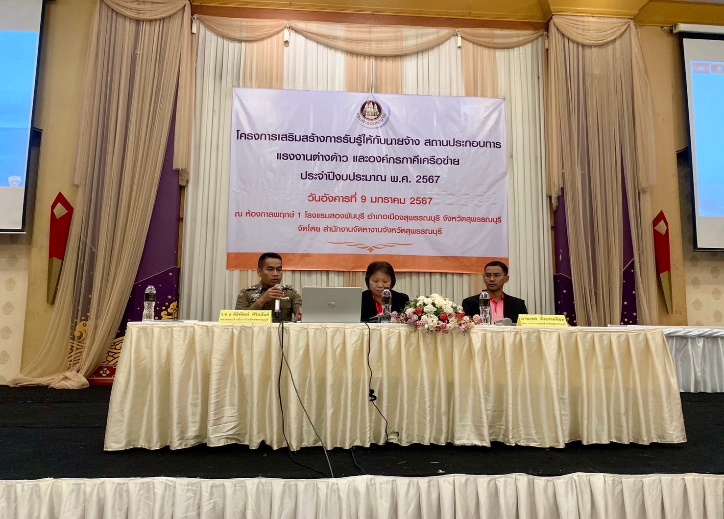 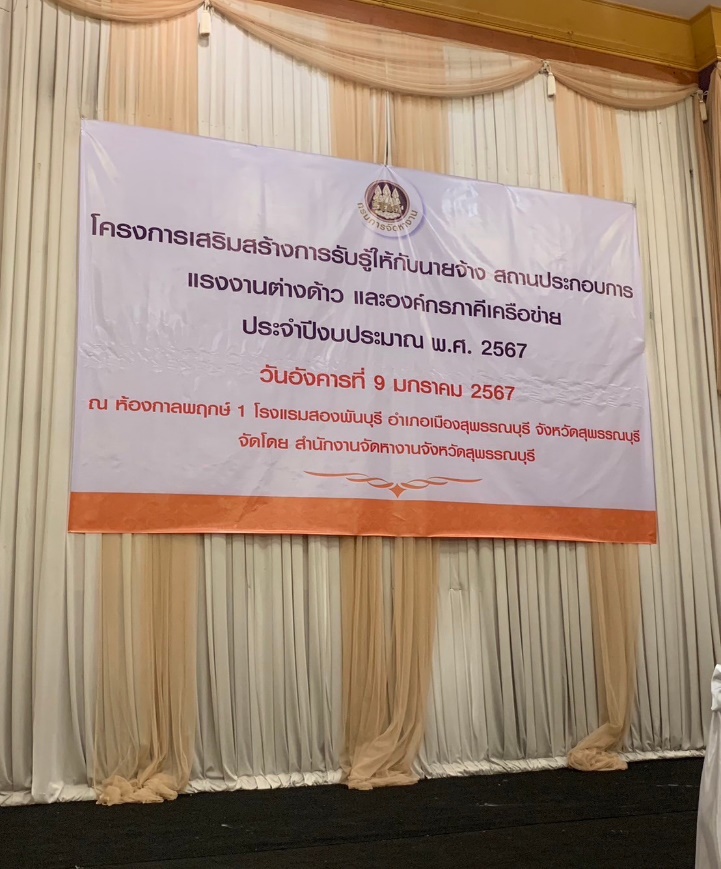 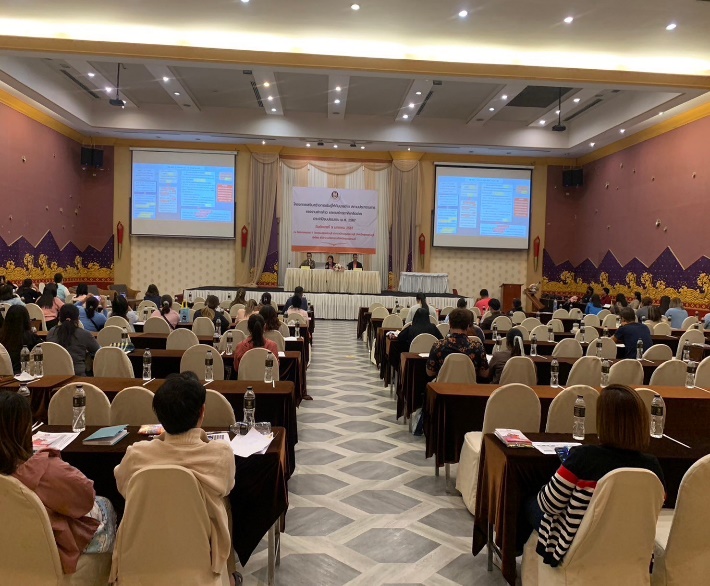 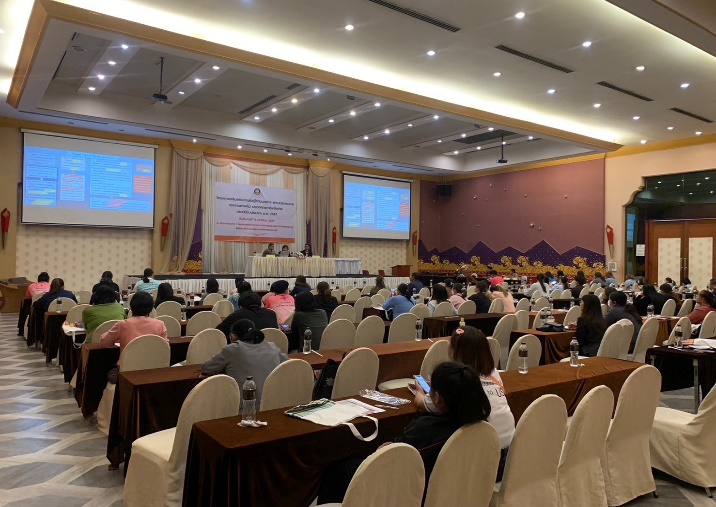 ผลการปฏิบัติประจำในการให้บริการคนต่างด้าวประจำเดือนปรากฏ ดังนี้ข้อมูลเชิงสถิติรายงานการปฏิบัติราชการประจำเดือน  มกราคม 2567 ประจำปีงบประมาณ พ.ศ.2567ข้อมูลเชิงสถิติรายงานการปฏิบัติราชการประจำเดือน  มกราคม 2567 ประจำปีงบประมาณ พ.ศ.2567รายการจำนวน (ราย)ขออยู่ต่อในราชอาณาจักร1,649ขอรับ/ขอเปลี่ยนประเภทการตรวจลงตรา6ขออนุญาตเพื่อกลับเข้ามาในราชอาณาจักร20รายงานตัว 90 วัน3,720แจ้งที่พักอาศัย394รวม5,789